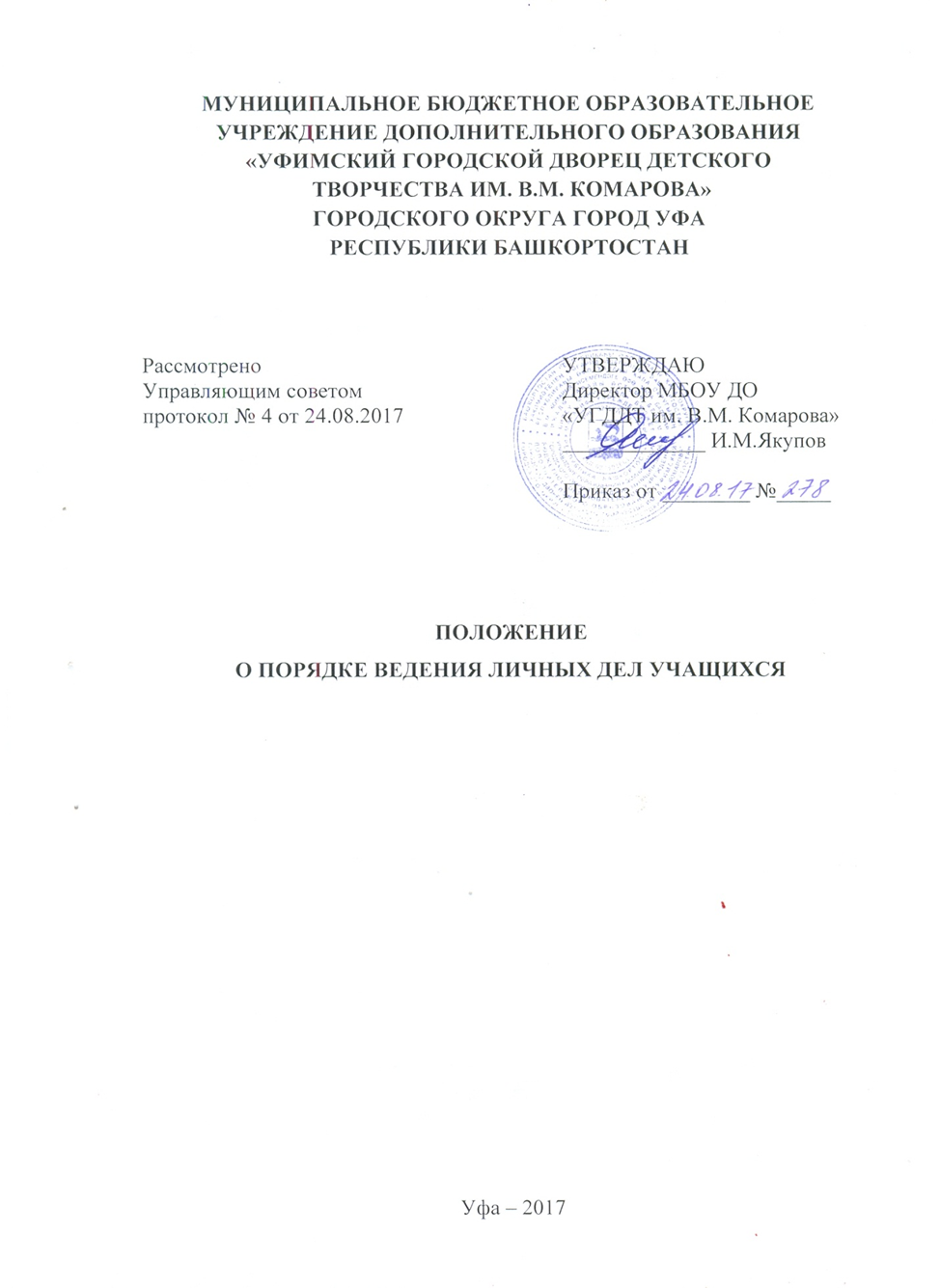 Общие положенияНастоящее Положение разработано с целью регламентации работы с личными делами учащихся в Муниципальном бюджетном образовательном учреждении дополнительного образования «Уфимский городской Дворец детского творчества им. В.М. Комарова» городского округа город Уфа Республики Башкортостан (далее – Учреждение) и определяет порядок действий всех категорий работников Дворца, участвующих в работе с вышеназванной документацией.Личное дело – обязательный документ учащихся.Ведение личных дел учащихся осуществляет педагог.Все записи в личном деле должны вестись четко, аккуратно, пастой синего цвета.Директор Учреждения и его заместители обязаны осуществлять контроль за правильностью их ведения (сентябрь, июнь).Хранение личных дел учащихся осуществляется педагогом объединения.Правила ведения «Личных дел» обучающихся2.1.Личное дело заводится при поступлении ребенка в ОУ, сопровождает его  в течение всех лет обучения в МБОУ ДО «УГДДТ им. В.М. Комарова».2.2 Личные дела учащихся каждого объединения хранятся в отдельной папке у педагогов.2.3.Для оформления личного дела должны быть представлены следующие документы:заявление на имя директора;анкета;медицинская карта ребенка с заключением о возможности обучаться;2.4.В папке должен быть список учащихся: порядковый номер, фамилия и имя (полностью). В списке также отмечается фамилия педагога объединения.2.5. По окончании учебного года педагог  выставляет в «Личное дело» из  журнала оценки по предметам, делает одну из трех записей:переведен на следующий год (аттестован), в случае, если у ученика все положительные оценки;оставлен на повторный год обучения (на основании решения педагогического совета);в графе о наградах и поощрениях отмечаются успехи учащегося.Порядок хранения «Личных дел» учащихсяЛичные дела хранятся в МБОУ ДО «УГДДТ им. В.М. Комарова» в течение всего периода обучения учащегося.